                  МКУК г-к Кисловодска «ЦБС»            6 +                         Библиотека-филиал № 5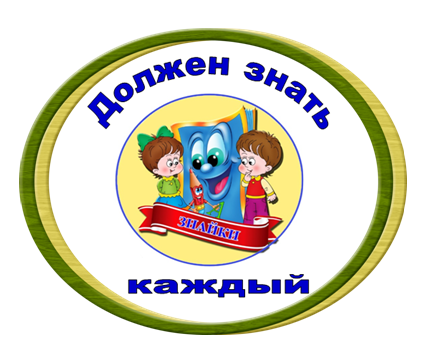 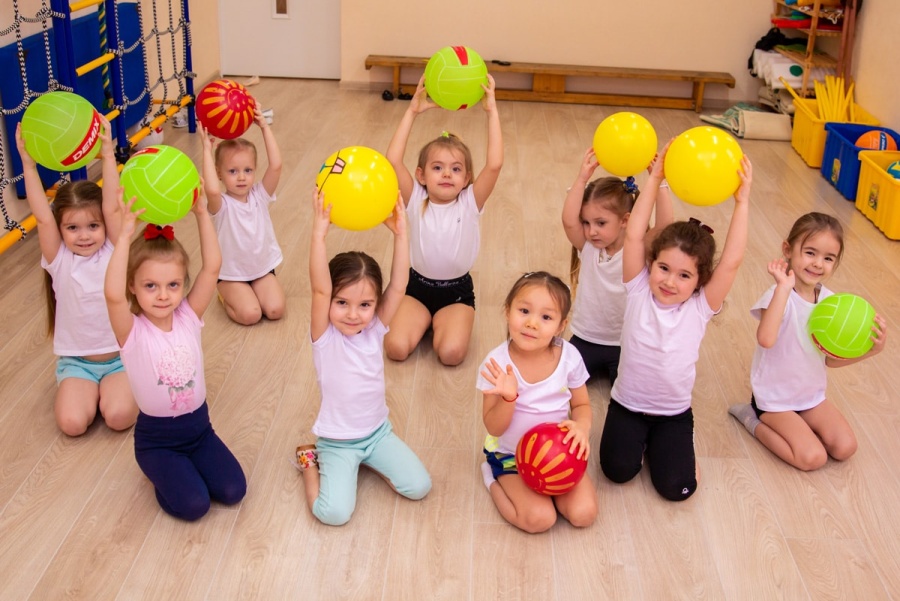 Кисловодск, 2022 г.  Нас сегодня свежий ветерУтром рано разбудил,На веселую зарядкуЛучик солнца пригласил!Вместе с солнышком проснись,На зарядку становись,Будем бегать и шагатьИ здоровье укреплять.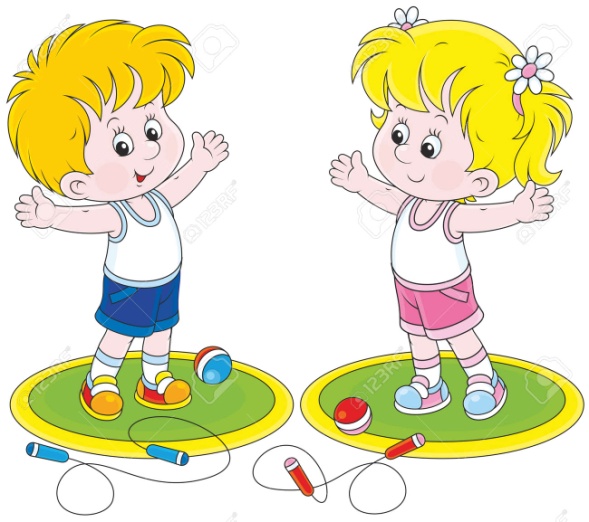 10 минут утренней зарядки пробуждают организм, нормализуют давление, укрепляют сердце. Поэтому зарядка полезна и важна для всех людей, с самого раннего детства. Какую пользу нашему здоровью приносит утренняя зарядка?прогоняет сон,дарит нам бодрое и хорошее настроение,укрепляет мышцы,воспитывает волю,закаляет наше здоровье.Зарядка всем полезна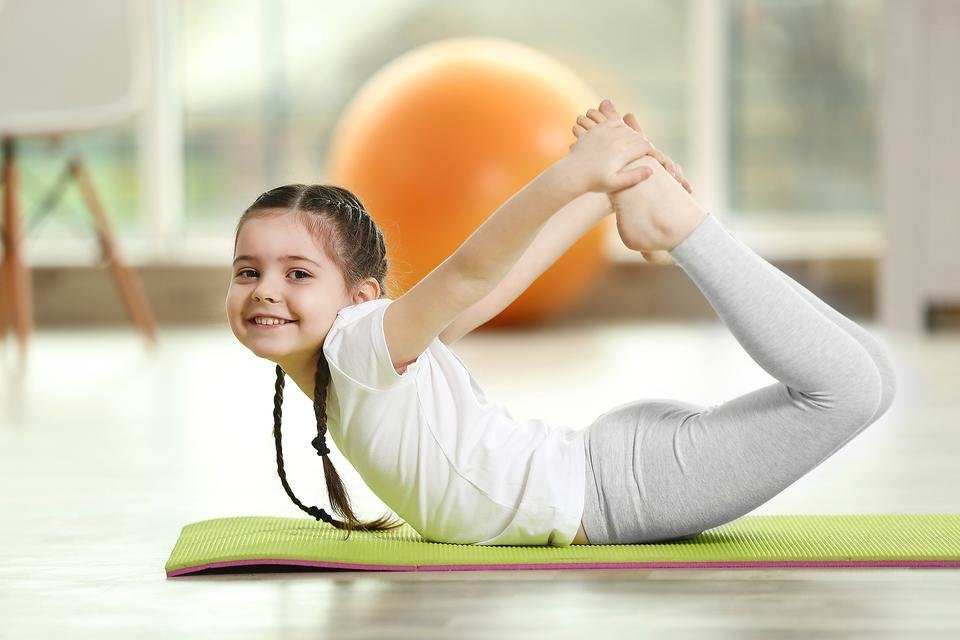 Зарядка всем нужнаОт лени и болезнейСпасает нас она!Зарядка это лучший способ получить заряд бодрости на целый день! Именно зарядка помогает проснуться и заставить организм работать. Делая зарядку каждое утро, повышается иммунитет.Всем зарядку делать надо,
Много пользы от нее,
А здоровье – вот награда,
За усердие твое.
Заниматься зарядкой нужно в проветренной комнате, а летом лучше на свежем воздухе. Нужно не просто выполнить все упражнения, а важно следить за дыха-нием. Вдох должен быть глубоким через нос, а выдох – медленным и продолжитель-ным через рот.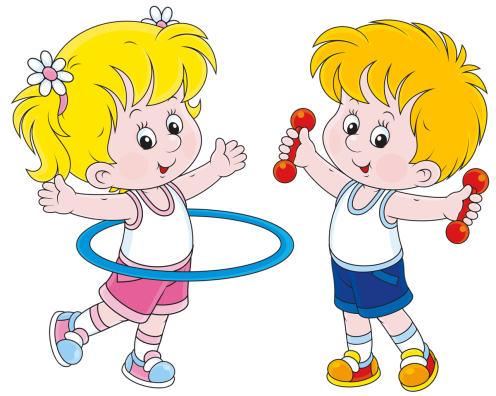 Чтоб расти нам бодрыми,Быстрыми и смелыми,Ежедневно по утрамМы зарядку делаем!С зарядкой дружить - здоровым быть! : информационный буклет / Муниципальное казенное учреждение культуры города-курорта Кисловодска «Централизованная библиотечная система», библиотека-филиал № 5; сост. Л.В. Алтухова, отв. за выпуск Н.А. Морозова. – Кисловодск, 2022. – 4 с.Ссылки на использованные источники:Физкультурный досуг «Начинаем день с зарядки»  [Электронный ресурс]. - Режим доступа : https://www.art-talant.org/publikacii/16698-fizkulyturnyy-dosug-nachinaem-deny-s-zaryadki, свободный. - Заглавие с экрана. - (Дата обращения 20.01.2022).Сценарий мероприятия «Здоровье в порядке - спасибо зарядке» [Электронный ресурс]. - Режим доступа : https://www.maam.ru/detskijsad/scenarii-meroprijatija-zdorove-v-porjadke-spasibo-zarjadke.html, свободный. - Заглавие с экрана. - (Дата обращения 20.01.2022).Сценарий  праздника спорта и здоровья «Как Зарядка с ребятами Простуду победили!» [Электронный ресурс]. - Режим доступа : https://nsportal.ru/detskiy-sad/zdorovyy-obraz-zhizni/2016/03/03/stsenariy-prazdnika-kak-zaryadka-s-rebyatami-prostudu, свободный. - Заглавие с экрана. - (Дата обращения 20.01.2022).Ставропольский кр., г. Кисловодск,пр. Дзержинского, 43,тел: (87937) 6-61-03e.mail: kislovodsk-cbs-f5@yandex.ru